DAFTAR PUSTAKAAnoraga, Pandji.2003. Psikologi Kepemimpinan. Jakarta: Rineka CiptaArini, K. R., Mukzam, M. D., & Ruhana, I. (2015). Pengaruh Kemampuan Kerja Dan Motivasi Kerja Terhadap Kinerja Karyawan (Studi Pada Karyawan PT Perkebunan Nusantara X (Pabrik Gula) Djombang Baru). Jurnal Administrasi Bisnis, 22(1).1-9http://download.garuda.kemdikbud.go.id/article.php?articleBangun, Wilson. 2012. Manajemen Sumber Daya Manusia. Jakarta: Erlangga.Dewi, N. P. S., Widyani, A. D., & Vipraprastha, T. (2022). Pengaruh Karakteristik Pekerjaan Dan Kompetensi Terhadap Kinerja Karyawan Pada Koperasi Di Desa Adat Serangan. Values, 3(1), 13-24.https://e-journal.unmas.ac.id/index.php/value/article/view/3985Fatmah, D. (2017). Pengaruh Karakteristik Pekerjaan dan Kompetensi Karyawan terhadap Kinerja Karyawan pada CV. Percetakan Fajar Mojokerto. Jurnal Samudra Ekonomi Dan Bisnis, 8(2), 700-709.https://ejurnalunsam.id/index.php/jseb/article/view/428Ghozali, I. (2018). Aplikasi Multivariate Dengan Program IBM SPSS 19. Semarang: Badan Penerbit Universitas Diponegoro.Haryono, S., Febriansyah, F., & Sumarni, S. (2020). Pengaruh Kepemimpinan Dan Kemampuan Kerja Terhadap Kinerja Pegawai: Peran Mediasi Motivasi Kerja. Jurnal Manajemen Daya Saing, 22(1), 21-28.	https://journals.ums.ac.id/index.php/dayasaing/article/view/10704Kurnia, E., & Panjaitan, R. (2021). Pengaruh Kemampuan Kerja Dan Kepemimpinan Terhadap Kinerja Karyawan PT. Sibuah Raya Medan (Doctoral dissertation, UMSU).Maharani, A., Tanjung, H., & Pasaribu, F. (2022). Pengaruh Kemampuan Kerja, Motivasi Dan Disiplin Kerja Terhadap Kinerja Pegawai Badan Pendapatan Daerah Kabupaten Deli Serdang. Maneggio: Jurnal Ilmiah Magister Manajemen, 5(1), 30-41. 	https://jurnal.umsu.ac.id/index.php/MANEGGIO/article/view/10195Mangkunegara, Anwar. 2017. Manajemen Sumber Daya Manusia Perusahaan. Bandung: PT. Remaja Rosdakarya.Marpaung, M. (2014). Pengaruh Kepemimpinan Dan Team Work Terhadap Kinerja Karyawan Di Koperasi Sekjen Kemdikbud Senayan Jakarta. Jurnal Ilmiah WIDYA, 2(1), 33-40.http://digilib.mercubuana.ac.id/manager/t!@file_artikel_abstrak/Isi_Artikel_393539707348.pdfMegiyani, N. P., Kusuma, I. G. N. E. T., & Rihayana, I. G. (2021). Pengaruh Gaya Kepemimpinan, Kemampuan Kerja, Karakteristik Pekerjaan Terhadap Produktivitas Kerja Karyawan PT. Nusa Kahyangan Asri Gianyar. Values, 2(3).625-634https://e-journal.unmas.ac.id/index.php/value/article/view/3022Nabila, N., & Mistar, M. (2020). Pengaruh Karakteristik Individu dan Karakteristik Pekerjaan Terhadap Kinerja Pegawai Pada Dinas Dikpora Kabupaten Bima. Ekonomi, Keuangan, Investasi dan Syariah (EKUITAS), 2(1), 97-105.http://ejurnal.seminar-id.com/index.php/ekuitas/article/view/284Putra, A. Rachman., E. Retnowati & E. A. Sinambela. (2019). Pengaruh Komunikasi Kerja dan Integritas terhadap Kinerja Pegawai, Jurnal Ekonomi Bisnis, 12(1), 23- 34.https://journal.unsuri.ac.id/index.php/ebj/article/view/89Rahmawati, E., Warella, Y., & Hidayat, Z. (2006). Pengaruh Motivasi Kerja, Kemampuan Kerja dan Gaya Kepemimpinan Terhadap Kinerja Karyawan Pada Badan Kesatuan Bangsa dan Perlindungan Masyarakat Propinsi Jawa Tengah. Jurnal Ilmu Administrasi dan Kebijakan Publik, 3(1), 89-97.https://ejournal.undip.ac.id/index.php/dialogue/article/view/385Risqon, M., & Purwadi, D. (2012). Pengaruh Kepemimpinan, Kompensasi dan Kemampuan Kerja Terhadap Kinerja Karyawan. Jurnal Ekonomi Manajemen Sumber Daya, 13(1), 35-43https://publikasiilmiah.ums.ac.id/xmlui/handle/11617/2849Robbins, Stephen P., Timothy A. Judge. (2016). Perilaku Organisasi Edisi 16. Jakarta : Salemba Empat. Sihombing, S., Nusution, M. T., Pulungan, A. H., Martua, A. S., & Pangaribuan, H. A. (2022). Pengaruh Kepemimpinan, Karakteristik Pekerjaan Dan Pengawasan Terhadap Kinerja Polisi Di Kepolisian Resor Tapanuli Utara.1(23),95-103https://jurnal.uisu.ac.id/index.php/tjh/article/view/5074Sinambela, E. A., & Lestari, U. P. (2022). Pengaruh Kepemimpinan, Lingkungan Kerja, dan Kemampuan Kerja terhadap Kinerja Karyawan. Jurnal Pendidikan dan Kewirausahaan, 10(1), 178-190.https://journalstkippgrisitubondo.ac.id/index.php/PKWU/article/view/330Sudarmanto.2009. Kinerja dan Pengembangan Kompetensi SDM. Yogyakarta: Pustaka PelajarSugiyono. (2017). Metode Penelitian Kuantitatif, Kualitatif, Kombinasi Dan R&D. Bandung: Alfabeta.Suliyanto. (2018). Metode Penelitian Bisnis. Yogyakarta: Andi.Wahjosumidjo. 2002. Kepemimpinan Yang Efektif. Yogyakarta: Balai Pustaka.Yanti, E. D. Pengaruh Kepemimpinan, Karakteristik Pekerjaan dan Kemampuan Kerja Terhadap Kinerja Karyawan PT Petrokimia Gresik. Journal of Community Research and Service, 6(1), 57-65.https://jurnal.unimed.ac.id/2012/index.php/jcrs/article/view/32807 LAMPIRANLampiran 1. Lembar KuesionerLEMBAR KUESIONERPerihal	: 	Permohonan Pengisian KuesionerJudul Penelitian	: 	Pengaruh Kepemimpinan, Karakteristik Pekerjaan Dan Kemampuan Kerja Terhadap Kinerja Karyawan Kospin Jasa Kabupaten Pemalang.Kepada Yth,Sdr. RespondenDi TempatDengan Hormat,Dalam rangka menyelesaikan penelitian, saya Mahasiswa Fakultas Ekonomi dan Bisnis Universitas Pancasakti Tegal, mohon partisipasi dari Sdr untuk mengisi kuesioner yang telah kami sediakan.Adapun data yang kami minta adalah sesuai dengan kondisi yang dirasakan Sdr selama ini. Kami akan menjaga kerahasiaan karena data ini hanya untuk kepentingan penelitian.Setiap jawaban yang diberikan merupakan bantuan yang tidak ternilai harganya bagi penelitian ini.Atas perhatian dan bantuannya, kami mengucapkan terima kasih.  	           	Tegal, Mei  2023                        Hormat Saya,                                 Difya NabilahKARAKTERISTIK RESPONDENJenis Kelamin				Laki-laki				Perempuan			Usia					    25-34 tahun				    35-39 tahun				> 40 tahun				    PendidikanSMA/SMKD3DIV/S1KeteranganSTS	: Sangat Tidak SetujuTS	: Tidak SetujuN	: NetralS	: SetujuSS	: Sangat SetujuPetunjuk PengisianBerilah tanda check list (√ ) pada salah satu jawaban yang paling sesuai dengan pendapat saudara.Kinerja (Y)Kepemimpinan (X1)Karakteristik Pekerjaan (X2)Kemampuan Kerja (X3)Lampiran 2. Tabulasi Kuesioner Uji Coba Intrumen Variabel KinerjaLampiran 3. Tabulasi Kuesioner Uji Coba Intrumen Variabel KepemimpinanLampiran 4. Tabulasi Kuesioner Uji Coba Intrumen Variabel Karakteristik PekerjaanLampiran 5. Tabulasi Kuesioner Uji Coba Intrumen Variabel Kemampuan KerjaLampiran 6. Hasil Perhitungan MSI Untuk Instrumen Uji Coba  Variabel KinerjaLampiran 7. Hasil Perhitungan MSI Untuk Instrumen Uji Coba Variabel KepemimpinanLampiran 8. Hasil Perhitungan MSI Untuk Instrumen Uji Coba Variabel Karakteristik PekerjaanLampiran 9. Hasil Perhitungan MSI Untuk Instrumen Uji Coba Variabel Kemampuan kerjaLampiran 10. Hasil Uji Validitas Variabel KinerjaLampiran 11. Hasil Uji Validitas Variabel KepemimpinanLampiran 12. Hasil Uji Validitas Variabel Karakteristik PekerjaanLampiran 13. Hasil Uji Validitas Variabel Kemampuan KerjaLampiran 14. Hasil Perhitungan Uji Reliabilitas Variabel KinerjaLampiran 15. Hasil Perhitungan Uji Reliabilitas Variabel KepemimpinanLampiran 16. Hasil Perhitungan Uji Reliabilitas Variabel Karakteristik PekerjaanLampiran 17. Hasil Perhitungan Uji Reliabilitas Variabel Kemampuan KerjaLampiran 18. Tabulasi Penelitian Variabel KinerjaLampiran 19. Tabulasi Penelitian Variabel KepemimpinanLampiran 20. Tabulasi Penelitian Variabel Karakteristik PekerjaanLampiran 21. Tabulasi Penelitian Variabel Kemampuan KerjaLampiran 22. Hasil Perhitungan MSI Untuk Variabel KinerjaLampiran 23. Hasil Perhitungan MSI Untuk Variabel KepemimpinanLampiran 24. Hasil Perhitungan MSI Untuk Variabel Karakteristik PekerjaanLampiran 25. Hasil Perhitungan MSI Untuk Variabel Kemampuan KerjaLampiran 26. Hasil Output SPSSOUTPUT UJI NORMALITAS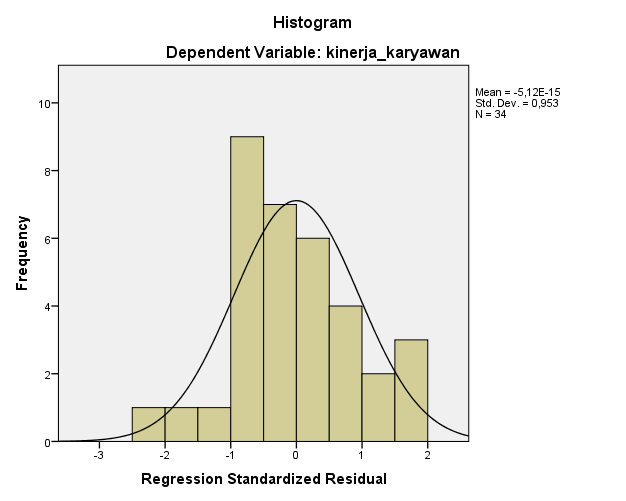 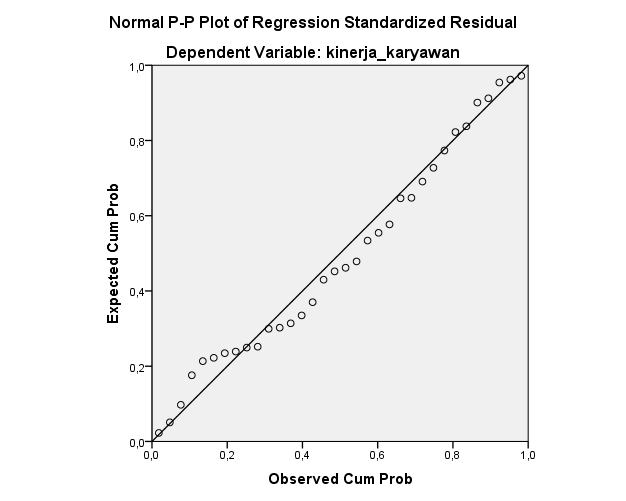 OUTPUT UJI MULTIKOLINIERITASOUTPUT UJI HETEROSKEDASTISITAS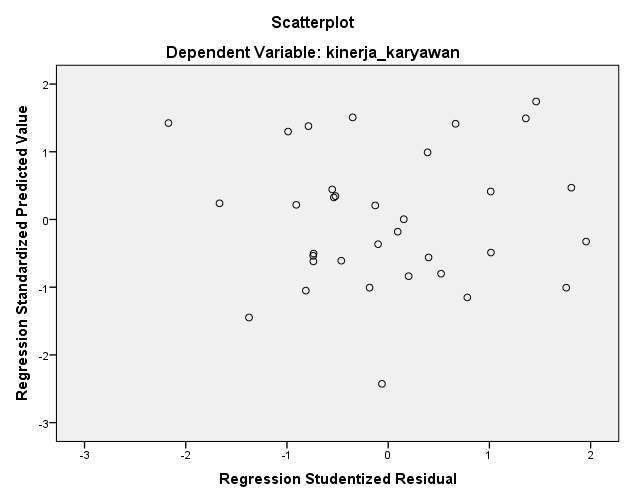 OUTPUT UJI AUTOKORELASIOUTPUT UJI STATISTIK DESCRIPTIVEOUTPUT UJI REGRESI LINIER BERGANDAOUTPUT UJI F SIMULTANOUTPUT UJI T PARSIALOUTPUT UJI KOEFISIEN DETERMINASILampiran 27. Distribusi Nilai rtabel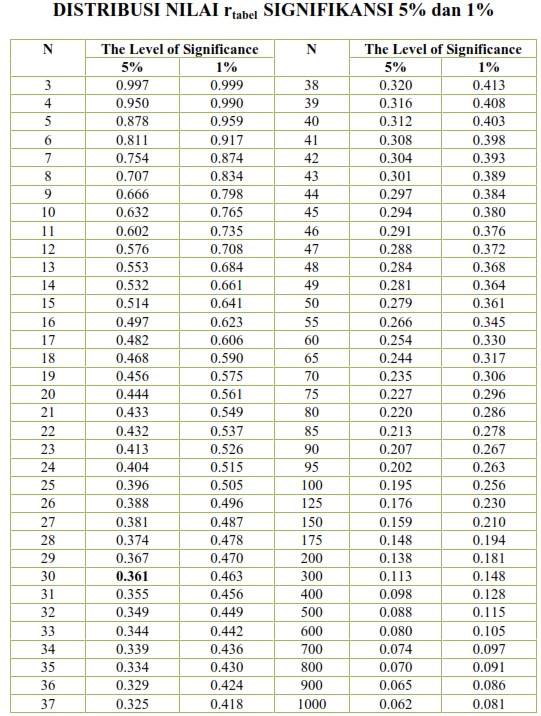 Lampiran 28. Surat Ijin Penelitian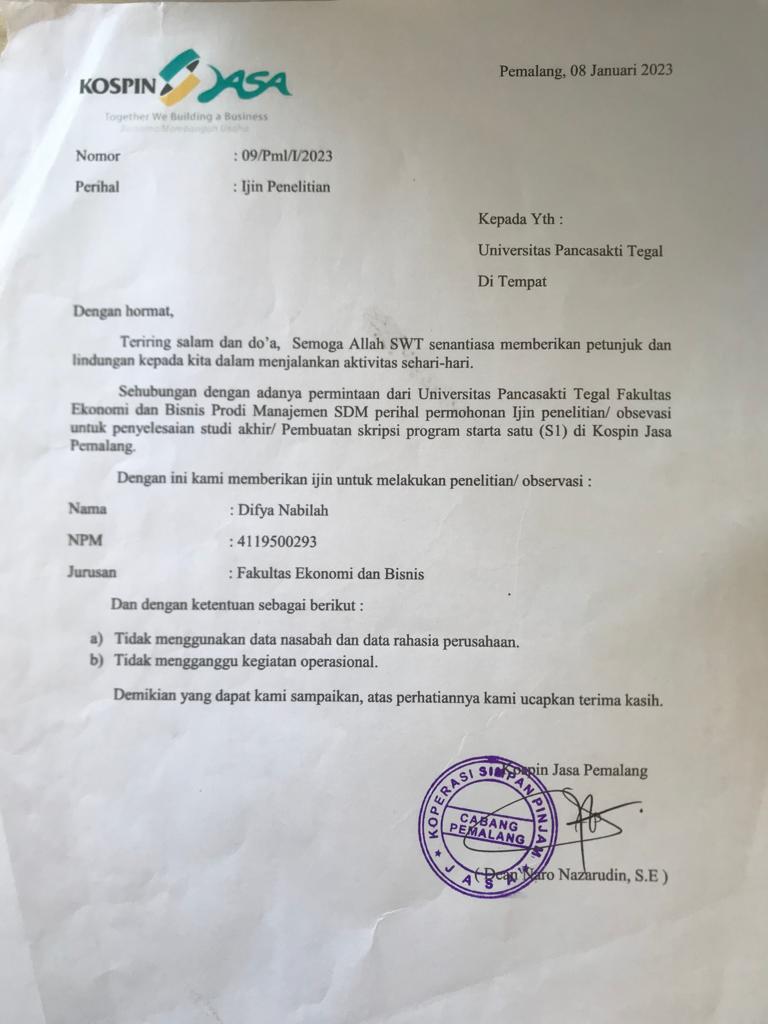 NoPernyataanSSSNTSSTS1saya memiliki pengetahuan dan keterampilan untuk menyelesaikan pekerjaan2saya mendapat penghargaan sesuai dengan prestasi kerja3saya dapat menyelesaikan pekerjaan yang diberikan dengan baik.4saya dapat menyelesaikan pekerjaan sesuai dengan persyaratan kualitas yang dituntut pekerjaan tersebut5saya dapat menyelesaikan setiap pekerjaan yang diberikan tepat waktu6saya tidak pernah menunda pekerjaan7saya hadir sesuai dengan hari kerja yang telah ditentukan8saya hadir sesuai jam kerja yang telah ditentukan9saya mampu kerjasama dan komunikasi yang baik antar karyawan10saya memiliki attitude dan personality yang baikNoPernyataanSSSNTSSTS1.Pimpinan mampu membina kerjasama dengan karyawan2.Pimpinan mampu menjalin hubungan yang baik dengan karyawan3Pimpinan tetap tenang dan memberikan solusi meskipun dalam keadaan kritis 4Pimpinan mampu menyelesaikan tugas yang sulit 5Pimpinan mampu mengambil keputusan secara musyawarah6Pimpinan mampu bersikap tegas untuk menentukan keputusan yang kompleks dan membingungkan7Pimpinan membawa kepentingan organisasi . 8Pimpinan mampu menyelesaikan tugas sesuai dengan target9Pimpinan mampu menyelesaikan tugas yang ditanggani sendiri10Pimpinan mampu menyelesaikan tugas yang ditanggani secara berkelompok11Karyawan memiliki kesempatan untuk mendapat bimbingan dan pelatihan kerjaNoPernyataanSSSNTSSTS1.saya memiliki keterampilan kerja yang baik2.Pekerjaan yang saya jalani sesuai dengan keterampilan yang dimiliki3.saya memahami dengan jelas tugas-tugas yang diberikan.4.Perusahaan memaparkan dengan jelas mengenai tugas yang diemban setiap karyawan5.Pekerjaan yang diberikan perusahaan mempunyai nilai untuk jenjang karir karyawan6.Setiap tugas yang diberikan mempunyai arti penting bagi kelangsungan organisasi perusahaan dimasa depan7.Dalam pelaksanaan pekerjaan saya memiliki kebebasan dalam menentukan prosedur dan jadwal pelaksanaan8.Setiap pekerjaan memiliki prosedur yang jelas9.Perusahaan mengutamakan kepuasan karyawan10.saya mendapat feedback atas prestasi kerja yang dicapaiNoPernyataanSSSNTSSTS1.saya memiliki keahlian sesuai bidangnya2.saya memiliki keterampilan yang mumpuni3.saya memiliki tanggung jawab untuk menyelesaikan pekerjaan4.saya memiliki tanggung jawab terhadap hasil setiap pekerjaan yang di lakukan5.saya memiliki pengalaman kerja yang dapat meningkatkan kemampuan kerja karyawan6.saya memiliki kemampuan bekerja sama7.saya memiliki latar belakang pendidikan yang relevan sehingga menunjang kemampuan kerja 8.saya memiliki jumlah pekerjaan yang dapat di selesaikan sesuai dengan jam kerja yang tersedia9saya mampu mencapai tatrget kerja10.saya mampu memberikan hasil akhir pekerjaan sesuai dengan yang di harapkanKode respkinerja karyawan (Y)kinerja karyawan (Y)kinerja karyawan (Y)kinerja karyawan (Y)kinerja karyawan (Y)kinerja karyawan (Y)kinerja karyawan (Y)kinerja karyawan (Y)kinerja karyawan (Y)kinerja karyawan (Y)kinerja karyawan (Y)Kode respKin-1Kin-2Kin-3Kin-4Kin-5Kin-6Kin-7Kin-8Kin-9Kin-10YR1554433455543R2444433445439R3445454454544R4555444453544R5555455544547R6555555555550R7444433345438R8444333344436R9444343443437R10554444435543R11444445555545R12444433434437R13554444433541R14444555555446R15444444445441R16555445454546R17554555555448R18444555455445R19554555555549R20555444444544R21555444444443R22444333333434R23444555455445R24444554454443R25444433344538R26444455454544R27444544544442R28444444444440R29444555455445R30444555454444Kode respKepemimpinan (X1)Kepemimpinan (X1)Kepemimpinan (X1)Kepemimpinan (X1)Kepemimpinan (X1)Kepemimpinan (X1)Kepemimpinan (X1)Kepemimpinan (X1)Kepemimpinan (X1)Kepemimpinan (X1)Kepemimpinan (X1)Kepemimpinan (X1)Kode respKEP-1KEP-2KEP-3KEP-4KEP-5KEP-6KEP-7KEP-8KEP-9KEP-10KEP-11X1R14444445434343R24344444534342R34544445444547R44455444445548R54544444443444R65554545555553R74444444434443R83344444445544R93444344345442R103444344534442R114545455544449R124555555444450R134555333344443R145443334555546R153443443534441R163434444444442R175444455555551R184444444555548R195444344355546R204444444455547R214444443444443R223443443333337R235545455555553R245454333455546R254555555444450R264444344454545R275545444445448R284545454444447R295434334554444R305445544455550Kode respKarakteristik Pekerjaan  (X2)Karakteristik Pekerjaan  (X2)Karakteristik Pekerjaan  (X2)Karakteristik Pekerjaan  (X2)Karakteristik Pekerjaan  (X2)Karakteristik Pekerjaan  (X2)Karakteristik Pekerjaan  (X2)Karakteristik Pekerjaan  (X2)Karakteristik Pekerjaan  (X2)Karakteristik Pekerjaan  (X2)Karakteristik Pekerjaan  (X2)Kode respKP-1KP-2KP-3KP-4KP-5KP-6KP-7KP-8KP-9KP-10X2R1444533443438R2444455555546R3444544454442R4545554455446R5444455334541R6454545553444R7443455454442R8444445444542R9434444434539R10543344535541R11445544334440R12443344424335R13443353445439R14555555453547R15443444444540R16544454533441R17555555444345R18555554554548R19555545544547R20445445555445R21443453433437R22333353544538R23545555455548R24454544434542R25443444344438R26343535543439R27444455545444R28344453344438R29555553544546R30555555555449Kode respKemampuan Kerja (X3)Kemampuan Kerja (X3)Kemampuan Kerja (X3)Kemampuan Kerja (X3)Kemampuan Kerja (X3)Kemampuan Kerja (X3)Kemampuan Kerja (X3)Kemampuan Kerja (X3)Kemampuan Kerja (X3)Kemampuan Kerja (X3)Kemampuan Kerja (X3)Kode respKK-1KK-2KK-3KK-4KK-5KK-6KK-7KK-8KK-9KK-10X3R1444445544543R2454444534542R3544445455545R4455455344443R5444444434439R6554545555548R7345434555442R8344444444540R9544344344439R10555433543441R11444455533340R12544433455542R13444433355540R14455555535547R15544534545544R16445435454442R17455555544446R18555555535548R19555555544548R20444454454543R21544434453440R22533333355538R23555455535547R24444545444442R25444434444439R26453525433438R27444444445340R28433444455339R29455555534445R30455555433544Kode respSuccesive IntervalSuccesive IntervalSuccesive IntervalSuccesive IntervalSuccesive IntervalSuccesive IntervalSuccesive IntervalSuccesive IntervalSuccesive IntervalSuccesive IntervalSuccesive IntervalKode respKIN-1KIN-2KIN-3KIN-4KIN-5KIN-6KIN-7KIN-8KIN-9KIN-10YR15,6215,6214,0004,4233,0003,0004,4715,4125,5225,60246,673R24,0004,0004,0004,4233,0003,0004,4714,1145,5224,00040,530R34,0004,0005,7114,4235,2784,0594,4715,4124,2045,60247,160R45,6215,6215,7114,4234,0934,0594,4715,4123,0005,60248,014R55,6215,6215,7114,4235,2785,1985,9264,1144,2045,60251,698R65,6215,6215,7115,8465,2785,1985,9265,4125,5225,60255,738R74,0004,0004,0004,4233,0003,0003,0004,1145,5224,00039,059R84,0004,0004,0003,0003,0003,0003,0004,1144,2044,00036,317R94,0004,0004,0003,0004,0933,0004,4714,1143,0004,00037,678R105,6215,6214,0004,4234,0934,0594,4713,0005,5225,60246,412R114,0004,0004,0004,4234,0935,1985,9265,4125,5225,60248,177R124,0004,0004,0004,4233,0003,0004,4713,0004,2044,00038,098R135,6215,6214,0004,4234,0934,0594,4713,0003,0005,60243,890R144,0004,0004,0005,8465,2785,1985,9265,4125,5224,00049,183R154,0004,0004,0004,4234,0934,0594,4714,1145,5224,00042,682R165,6215,6215,7114,4234,0935,1984,4715,4124,2045,60250,356R175,6215,6214,0005,8465,2785,1985,9265,4125,5224,00052,425R184,0004,0004,0005,8465,2785,1984,4715,4125,5224,00047,727R195,6215,6214,0005,8465,2785,1985,9265,4125,5225,60254,027R205,6215,6215,7114,4234,0934,0594,4714,1144,2045,60247,918R215,6215,6215,7114,4234,0934,0594,4714,1144,2044,00046,317R224,0004,0004,0003,0003,0003,0003,0003,0003,0004,00034,000R234,0004,0004,0005,8465,2785,1984,4715,4125,5224,00047,727R244,0004,0004,0005,8465,2784,0594,4715,4124,2044,00045,270R254,0004,0004,0004,4233,0003,0003,0004,1144,2045,60239,342R264,0004,0004,0004,4235,2785,1984,4715,4124,2045,60246,588R274,0004,0004,0005,8464,0934,0595,9264,1144,2044,00044,241R284,0004,0004,0004,4234,0934,0594,4714,1144,2044,00041,363R294,0004,0004,0005,8465,2785,1984,4715,4125,5224,00047,727R304,0004,0004,0005,8465,2785,1984,4715,4124,2044,00046,409Kode respSuccesive IntervalSuccesive IntervalSuccesive IntervalSuccesive IntervalSuccesive IntervalSuccesive IntervalSuccesive IntervalSuccesive IntervalSuccesive IntervalSuccesive IntervalSuccesive IntervalSuccesive IntervalKode respKEP-1KEP-2KEP-3KEP-4KEP-5KEP-6KEP-7KEP-8KEP-9KEP-10KEP-11X1R14,2644,5494,7344,4684,4214,5185,7314,3363,0004,4113,00047,433R24,2643,0004,7344,4684,4214,5184,3605,7053,0004,4113,00045,882R34,2646,0304,7344,4684,4214,5185,7314,3364,1774,4115,66352,755R44,2644,5496,3395,9144,4214,5184,3604,3364,1775,8475,66354,389R54,2646,0304,7344,4684,4214,5184,3604,3364,1773,0004,28848,597R65,5596,0306,3394,4685,8474,5185,7315,7055,4265,8475,66361,134R74,2644,5494,7344,4684,4214,5184,3604,3363,0004,4114,28847,350R83,0003,0004,7344,4684,4214,5184,3604,3364,1775,8475,66348,525R93,0004,5494,7344,4683,0004,5184,3603,0004,1775,8474,28845,942R103,0004,5494,7344,4683,0004,5184,3605,7053,0004,4114,28846,034R114,2646,0304,7345,9144,4216,0145,7315,7054,1774,4114,28855,692R124,2646,0306,3395,9145,8476,0145,7314,3364,1774,4114,28857,354R134,2646,0306,3395,9143,0003,0003,0003,0004,1774,4114,28847,425R145,5594,5494,7343,0003,0003,0004,3605,7055,4265,8475,66350,844R153,0004,5494,7343,0004,4214,5183,0005,7053,0004,4114,28844,627R163,0004,5493,0004,4684,4214,5184,3604,3364,1774,4114,28845,529R175,5594,5494,7344,4684,4216,0145,7315,7055,4265,8475,66358,119R184,2644,5494,7344,4684,4214,5184,3605,7055,4265,8475,66353,956R195,5594,5494,7344,4683,0004,5184,3603,0005,4265,8475,66351,124R204,2644,5494,7344,4684,4214,5184,3604,3365,4265,8475,66352,587R214,2644,5494,7344,4684,4214,5183,0004,3364,1774,4114,28847,167R223,0004,5494,7343,0004,4214,5183,0003,0003,0003,0003,00039,222R235,5596,0304,7345,9144,4216,0145,7315,7055,4265,8475,66361,046R245,5594,5496,3394,4683,0003,0003,0004,3365,4265,8475,66351,188R254,2646,0306,3395,9145,8476,0145,7314,3364,1774,4114,28857,354R264,2644,5494,7344,4683,0004,5184,3604,3365,4264,4115,66349,730R275,5596,0304,7345,9144,4214,5184,3604,3364,1775,8474,28854,185R284,2646,0304,7345,9144,4216,0144,3604,3364,1774,4114,28852,952R295,5594,5493,0004,4683,0003,0004,3605,7055,4264,4114,28847,768R305,5594,5494,7345,9145,8474,5184,3604,3365,4265,8475,66356,753Kode respSuccesive IntervalSuccesive IntervalSuccesive IntervalSuccesive IntervalSuccesive IntervalSuccesive IntervalSuccesive IntervalSuccesive IntervalSuccesive IntervalSuccesive IntervalSuccesive IntervalKode respKP-1KP-2KP-3KP-4KP-5KP-6KP-7KP-8KP-9KP-10X2R14,4234,6414,1165,4663,0003,0004,2484,1393,0004,41140,445R24,4234,6414,1164,1595,6855,3085,5805,3185,6325,84750,708R34,4234,6414,1165,4664,2694,0914,2485,3184,3094,41145,291R45,8464,6415,2505,4665,6854,0914,2485,3185,6324,41150,587R54,4234,6414,1164,1595,6855,3083,0003,1374,3095,84744,624R64,4236,1724,1165,4664,2695,3085,5805,3183,0004,41148,063R74,4234,6413,0004,1595,6855,3084,2485,3184,3094,41145,501R84,4234,6414,1164,1594,2695,3084,2484,1394,3095,84745,458R94,4233,0004,1164,1594,2694,0914,2483,1374,3095,84741,598R105,8464,6413,0003,0004,2694,0915,5803,1375,6325,84745,043R114,4234,6415,2505,4664,2694,0913,0003,1374,3094,41142,996R124,4234,6413,0003,0004,2694,0914,2482,0004,3093,00036,980R134,4234,6413,0003,0005,6853,0004,2484,1395,6324,41142,180R145,8466,1725,2505,4665,6855,3084,2485,3183,0005,84752,139R154,4234,6413,0004,1594,2694,0914,2484,1394,3095,84743,126R165,8464,6414,1164,1595,6854,0915,5803,1373,0004,41144,665R175,8466,1725,2505,4665,6855,3084,2484,1394,3093,00049,422R185,8466,1725,2505,4665,6854,0915,5805,3184,3095,84753,564R195,8466,1725,2505,4664,2695,3085,5804,1394,3095,84752,186R204,4234,6415,2504,1594,2695,3085,5805,3185,6324,41148,991R214,4234,6413,0004,1595,6853,0004,2483,1373,0004,41139,704R223,0003,0003,0003,0005,6853,0005,5804,1394,3095,84740,561R235,8464,6415,2505,4665,6855,3084,2485,3185,6325,84753,240R244,4236,1724,1165,4664,2694,0914,2483,1374,3095,84746,077R254,4234,6413,0004,1594,2694,0913,0004,1394,3094,41140,442R263,0004,6413,0005,4663,0005,3085,5804,1393,0004,41141,546R274,4234,6414,1164,1595,6855,3085,5804,1395,6324,41148,094R283,0004,6414,1164,1595,6853,0003,0004,1394,3094,41140,460R295,8466,1725,2505,4665,6853,0005,5804,1394,3095,84751,295R305,8466,1725,2505,4665,6855,3085,5805,3185,6324,41154,668Kode respSuccesive IntervalSuccesive IntervalSuccesive IntervalSuccesive IntervalSuccesive IntervalSuccesive IntervalSuccesive IntervalSuccesive IntervalSuccesive IntervalSuccesive IntervalSuccesive IntervalKode respKK-1KK-2KK-3KK-4KK-5KK-6KK-7KK-8KK-9KK-10X3R14,5034,4584,3784,5494,2275,4125,5224,1164,1845,55346,903R24,5035,9054,3784,5494,2274,1145,5223,0004,1845,55345,936R35,9664,4584,3784,5494,2275,4124,2045,2505,4655,55349,462R44,5035,9055,7824,5495,3185,4123,0004,1164,1844,19646,966R54,5034,4584,3784,5494,2274,1144,2043,0004,1844,19641,813R65,9665,9054,3786,0304,2275,4125,5225,2505,4655,55353,710R73,0004,4585,7824,5493,2624,1145,5225,2505,4654,19645,598R83,0004,4584,3784,5494,2274,1144,2044,1164,1845,55342,782R95,9664,4584,3783,0004,2274,1143,0004,1164,1844,19641,639R105,9665,9055,7824,5493,2623,0005,5224,1163,0004,19645,299R114,5034,4584,3784,5495,3185,4125,5223,0003,0003,00043,141R125,9664,4584,3784,5493,2623,0004,2045,2505,4655,55346,085R134,5034,4584,3784,5493,2623,0003,0005,2505,4655,55343,418R144,5035,9055,7826,0305,3185,4125,5223,0005,4655,55352,491R155,9664,4584,3786,0303,2624,1145,5224,1165,4655,55348,864R164,5034,4585,7824,5493,2625,4124,2045,2504,1844,19645,801R174,5035,9055,7826,0305,3185,4125,5224,1164,1844,19650,970R185,9665,9055,7826,0305,3185,4125,5223,0005,4655,55353,954R195,9665,9055,7826,0305,3185,4125,5224,1164,1845,55353,789R204,5034,4584,3784,5495,3184,1144,2045,2504,1845,55346,510R215,9664,4584,3784,5493,2624,1144,2045,2503,0004,19643,377R225,9663,0003,0003,0003,2623,0003,0005,2505,4655,55340,496R235,9665,9055,7824,5495,3185,4125,5223,0005,4655,55352,473R244,5034,4584,3786,0304,2275,4124,2044,1164,1844,19645,709R254,5034,4584,3784,5493,2624,1144,2044,1164,1844,19641,964R264,5035,9053,0006,0302,0005,4124,2043,0003,0004,19641,252R274,5034,4584,3784,5494,2274,1144,2044,1165,4653,00043,013R284,5033,0003,0004,5494,2274,1144,2045,2505,4653,00041,312R294,5035,9055,7826,0305,3185,4125,5223,0004,1844,19649,854R304,5035,9055,7826,0305,3185,4124,2043,0003,0005,55348,708CorrelationsCorrelationsCorrelationsCorrelationsCorrelationsCorrelationsCorrelationsCorrelationsCorrelationsCorrelationsCorrelationsCorrelationsCorrelationsitem_1item_2item_3item_4item_5item_6item_7item_8item_9item_10Totalitem_1Pearson Correlation11,000**,562**,049,096,213,336,004-,026,591**,583**item_1Sig. (2-tailed)0,000,001,798,613,259,069,982,890,001,001item_1N3030303030303030303030item_2Pearson Correlation1,000**1,562**,049,096,213,336,004-,026,591**,583**item_2Sig. (2-tailed)0,000,001,798,613,259,069,982,890,001,001item_2N3030303030303030303030item_3Pearson Correlation,562**,562**1-,081,179,196,172,153-,247,472**,444*item_3Sig. (2-tailed),001,001,670,344,300,363,420,189,008,014item_3N3030303030303030303030item_4Pearson Correlation,049,049-,0811,688**,676**,572**,578**,538**-,113,673**item_4Sig. (2-tailed),798,798,670,000,000,001,001,002,552,000item_4N3030303030303030303030item_5Pearson Correlation,096,096,179,688**1,863**,605**,630**,222,067,745**item_5Sig. (2-tailed),613,613,344,000,000,000,000,238,723,000item_5N3030303030303030303030item_6Pearson Correlation,213,213,196,676**,863**1,664**,632**,351,187,830**item_6Sig. (2-tailed),259,259,300,000,000,000,000,057,323,000item_6N3030303030303030303030item_7Pearson Correlation,336,336,172,572**,605**,664**1,392*,332,192,758**item_7Sig. (2-tailed),069,069,363,001,000,000,032,074,311,000item_7N3030303030303030303030item_8Pearson Correlation,004,004,153,578**,630**,632**,392*1,386*,128,655**item_8Sig. (2-tailed),982,982,420,001,000,000,032,035,502,000item_8N3030303030303030303030item_9Pearson Correlation-,026-,026-,247,538**,222,351,332,386*1-,088,423*item_9Sig. (2-tailed),890,890,189,002,238,057,074,035,643,020item_9N3030303030303030303030item_10Pearson Correlation,591**,591**,472**-,113,067,187,192,128-,0881,460*item_10Sig. (2-tailed),001,001,008,552,723,323,311,502,643,011item_10N3030303030303030303030TotalPearson Correlation,583**,583**,444*,673**,745**,830**,758**,655**,423*,460*1TotalSig. (2-tailed),001,001,014,000,000,000,000,000,020,011TotalN3030303030303030303030CorrelationsCorrelationsCorrelationsCorrelationsCorrelationsCorrelationsCorrelationsCorrelationsCorrelationsCorrelationsCorrelationsCorrelationsCorrelationsCorrelationsitem_1item_2item_3item_4item_5item_6item_7item_8item_9item_10item_11totalitem_1Pearson Correlation1,265,148,267,029-,104,269,199,686**,468**,444*,638**item_1Sig. (2-tailed),157,435,154,878,584,150,293,000,009,014,000item_1N303030303030303030303030item_2Pearson Correlation,2651,336,517**,284,346,373*-,178,126-,185,022,511**item_2Sig. (2-tailed),157,070,003,128,061,043,347,505,328,907,004item_2N303030303030303030303030item_3Pearson Correlation,148,3361,350,274,092,063-,055,021,172,174,405*item_3Sig. (2-tailed),435,070,058,143,627,741,773,910,364,359,027item_3N303030303030303030303030item_4Pearson Correlation,267,517**,3501,341,443*,377*-,088,142,165,079,604**item_4Sig. (2-tailed),154,003,058,065,014,040,645,455,385,677,000item_4N303030303030303030303030item_5Pearson Correlation,029,284,274,3411,590**,448*-,145-,101-,047-,054,492**item_5Sig. (2-tailed),878,128,143,065,001,013,443,596,805,777,006item_5N303030303030303030303030item_6Pearson Correlation-,104,346,092,443*,590**1,607**,691**-,112-,071-,062,486**item_6Sig. (2-tailed),584,061,627,014,001,000,000,555,708,743,007item_6N303030303030303030303030item_7Pearson Correlation,269,373*,063,377*,448*,607**1,627**,172,159,159,678**item_7Sig. (2-tailed),150,043,741,040,013,000,000,364,401,402,000item_7N303030303030303030303030item_8Pearson Correlation,199-,178-,055-,088-,145,691**,627**1,440**,063,150,517**item_8Sig. (2-tailed),293,347,773,645,443,000,000,007,716,381,003item_8N303030303030303030303030item_9Pearson Correlation,686**,126,021,142-,101-,112,172,440**1,616**,792**,599**item_9Sig. (2-tailed),000,505,910,455,596,555,364,007,000,000,000item_9N303030303030303030303030item_10Pearson Correlation,468**-,185,172,165-,047-,071,159,063,616**1,710**,536**item_10Sig. (2-tailed),009,328,364,385,805,708,401,716,000,000,002item_10N303030303030303030303030item_11Pearson Correlation,444*,022,174,079-,054-,062,159,150,792**,710**1,584**item_11Sig. (2-tailed),014,907,359,677,777,743,402,381,000,000,001item_11N303030303030303030303030totalPearson Correlation,638**,511**,405*,604**,492**,486**,678**,517**,599**,536**,584**1totalSig. (2-tailed),000,004,027,000,006,007,000,003,000,002,001totalN303030303030303030303030CorrelationsCorrelationsCorrelationsCorrelationsCorrelationsCorrelationsCorrelationsCorrelationsCorrelationsCorrelationsCorrelationsCorrelationsCorrelationsitem_1item_2item_3item_4item_5item_6item_7item_8item_9item_10totalitem_1Pearson Correlation1,559**,598**,368*,322,232,245,193,044,291,708**item_1Sig. (2-tailed),001,000,045,083,217,191,306,812,119,000item_1N3030303030303030303030item_2Pearson Correlation,559**1,523**,621**,116,297,210,281,193,326,634**item_2Sig. (2-tailed),001,003,000,543,111,264,133,306,079,000item_2N3030303030303030303030item_3Pearson Correlation,598**,523**1,700**,239,319,109,409*,281,090,775**item_3Sig. (2-tailed),000,003,000,204,086,565,025,133,636,000item_3N3030303030303030303030item_4Pearson Correlation,368*,621**,700**1-,125,283,031,439*,409*-,020,570**item_4Sig. (2-tailed),045,000,000,510,130,871,015,025,918,001item_4N3030303030303030303030item_5Pearson Correlation,322,116,239-,1251-,014,027,241,439*,176,401*item_5Sig. (2-tailed),083,543,204,510,941,888,199,015,353,028item_5N3030303030303030303030item_6Pearson Correlation,232,297,319,283-,0141,208,373*,241,212,537**item_6Sig. (2-tailed),217,111,086,130,941,271,042,199,262,002item_6N3030303030303030303030item_7Pearson Correlation,245,210,109,031,027,2081,276,373*,620**,442*item_7Sig. (2-tailed),191,264,565,871,888,271,140,042,000,014item_7N3030303030303030303030item_8Pearson Correlation,193,281,409*,439*,241,373*,2761,276,039,664**item_8Sig. (2-tailed),306,133,025,015,199,042,140,140,837,000item_8N3030303030303030303030item_9Pearson Correlation,044,193,281,409*,439*,241,373*,2761,234,690**item_9Sig. (2-tailed),812,306,133,025,015,199,042,140,213,000item_9N3030303030303030303030item_10Pearson Correlation,291,326,090-,020,176,212,620**,039,2341,522**item_10Sig. (2-tailed),119,079,636,918,353,262,000,837,213,003item_10N3030303030303030303030TotalPearson Correlation,708**,634**,775**,570**,401*,537**,442*,664**,690**,522**1TotalSig. (2-tailed),000,000,000,001,028,002,014,000,000,003TotalN3030303030303030303030CorrelationsCorrelationsCorrelationsCorrelationsCorrelationsCorrelationsCorrelationsCorrelationsCorrelationsCorrelationsCorrelationsCorrelationsCorrelationsitem_1item_2item_3item_4item_5item_6item_7item_8item_9item_10totalitem_1Pearson Correlation1,562**,049,096,213,336,728**,146,044,484**,691**item_1Sig. (2-tailed),001,798,613,259,069,000,425,812,007,000item_1N3030303030303030303030item_2Pearson Correlation,562**1,653**,617**,396*,512**,492**,245,193,242,673**item_2Sig. (2-tailed),001,000,000,030,004,006,191,306,198,000item_2N3030303030303030303030item_3Pearson Correlation,049,653**1,360,521**,389*,436*,210,281,131,666**item_3Sig. (2-tailed),798,000,050,003,033,016,264,133,491,000item_3N3030303030303030303030item_4Pearson Correlation,096,617**,3601,273,587**,554**,109,409*,153,649**item_4Sig. (2-tailed),613,000,050,144,001,002,565,025,421,000item_4N3030303030303030303030item_5Pearson Correlation,213,396*,521**,2731,539**,299,031,439*,098,584**item_5Sig. (2-tailed),259,030,003,144,002,108,871,015,606,001item_5N3030303030303030303030item_6Pearson Correlation,336,512**,389*,587**,539**1,386*,027,241-,017,579**item_6Sig. (2-tailed),069,004,033,001,002,035,888,199,928,001item_6N3030303030303030303030item_7Pearson Correlation,728**,492**,436*,554**,299,386*1,208,373*,113,626**item_7Sig. (2-tailed),000,006,016,002,108,035,271,042,554,000item_7N3030303030303030303030item_8Pearson Correlation,146,245,210,109,031,027,2081,276,109,463*item_8Sig. (2-tailed),425,191,264,565,871,888,271,140,568,010item_8N3030303030303030303030item_9Pearson Correlation,044,193,281,409*,439*,241,373*,2761,234,690**item_9Sig. (2-tailed),812,306,133,025,015,199,042,140,213,000item_9N3030303030303030303030item_10Pearson Correlation,484**,242,131,153,098-,017,113,109,2341,503**item_10Sig. (2-tailed),007,198,491,421,606,928,554,568,213,005item_10N3030303030303030303030totalPearson Correlation,691**,673**,666**,649**,584**,579**,626**,463*,690**,503**1totalSig. (2-tailed),000,000,000,000,001,001,000,010,000,005totalN3030303030303030303030Case Processing SummaryCase Processing SummaryCase Processing SummaryCase Processing SummaryN%CasesValid30100.0CasesExcludeda0.0CasesTotal30100.0a. Listwise deletion based on all variables in the procedure.a. Listwise deletion based on all variables in the procedure.a. Listwise deletion based on all variables in the procedure.a. Listwise deletion based on all variables in the procedure.Reliability StatisticsReliability StatisticsCronbach's AlphaN of Items,82210Case Processing SummaryCase Processing SummaryCase Processing SummaryCase Processing SummaryN%CasesValid30100.0CasesExcludeda0.0CasesTotal30100.0a. Listwise deletion based on all variables in the procedure.a. Listwise deletion based on all variables in the procedure.a. Listwise deletion based on all variables in the procedure.a. Listwise deletion based on all variables in the procedure.Reliability StatisticsReliability StatisticsCronbach's AlphaN of Items,75111Case Processing SummaryCase Processing SummaryCase Processing SummaryCase Processing SummaryN%CasesValid30100.0CasesExcludeda0.0CasesTotal30100.0a. Listwise deletion based on all variables in the procedure.a. Listwise deletion based on all variables in the procedure.a. Listwise deletion based on all variables in the procedure.a. Listwise deletion based on all variables in the procedure.Reliability StatisticsReliability StatisticsCronbach's AlphaN of Items,73210Case Processing SummaryCase Processing SummaryCase Processing SummaryCase Processing SummaryN%CasesValid30100.0CasesExcludeda0.0CasesTotal30100.0a. Listwise deletion based on all variables in the procedure.a. Listwise deletion based on all variables in the procedure.a. Listwise deletion based on all variables in the procedure.a. Listwise deletion based on all variables in the procedure.Reliability StatisticsReliability StatisticsCronbach's AlphaN of Items,79610Kode respKinerja Karyawan (Y)Kinerja Karyawan (Y)Kinerja Karyawan (Y)Kinerja Karyawan (Y)Kinerja Karyawan (Y)Kinerja Karyawan (Y)Kinerja Karyawan (Y)Kinerja Karyawan (Y)Kinerja Karyawan (Y)Kinerja Karyawan (Y)Kinerja Karyawan (Y)Kode respKIN-1KIN-2KIN-3KIN-4KIN-5KIN-6KIN-7KIN-8KIN-9KIN-10YR1554444454443R2443333333332R3445554555547R4445544555546R5444333434436R6444554444442R7445445555546R8444444444440R9445554455546R10445554544444R11544433444439R12554444444442R13544334434438R14443433555541R15555555555449R16444544444542R17434444444439R18444544443440R19455554544445R20445544533542R21453343444438R22543434434438R23444433333334R24443354454541R25444444444440R26444334434437R27544444444441R28444433444438R29454444434440R30445555555548R31445454533542R32555555555550R33544333544338R34555544533544Kode respKepemimpinan (X1)Kepemimpinan (X1)Kepemimpinan (X1)Kepemimpinan (X1)Kepemimpinan (X1)Kepemimpinan (X1)Kepemimpinan (X1)Kepemimpinan (X1)Kepemimpinan (X1)Kepemimpinan (X1)Kepemimpinan (X1)Kepemimpinan (X1)Kode respKEP-1KEP-2KEP-3KEP-4KEP-5KEP-6KEP-7KEP-8KEP-9KEP-10KEP-11X1R14444344444443R23333333333333R35555445555452R45554445555451R53433334355440R65455445455551R74544454544447R84444444444343R95555445444348R105555545555554R114443434444442R124444345444444R133433344344439R144343325555443R155555555355452R165455425445346R174444454545447R185454544534447R195555545555554R205555435355550R213333334444438R224344344444442R234443434334440R243335543453341R254444344553343R263433344344439R274444444444444R284443434444442R294344344444442R305555555555555R315555435355550R325555555455352R333433333443437R345555435355550Kode respKarakteristik Pekerjaan  (X2)Karakteristik Pekerjaan  (X2)Karakteristik Pekerjaan  (X2)Karakteristik Pekerjaan  (X2)Karakteristik Pekerjaan  (X2)Karakteristik Pekerjaan  (X2)Karakteristik Pekerjaan  (X2)Karakteristik Pekerjaan  (X2)Karakteristik Pekerjaan  (X2)Karakteristik Pekerjaan  (X2)Karakteristik Pekerjaan  (X2)Kode respKP-1KP-2KP-3KP-4KP-5KP-6KP-7KP-8KP-9KP-10X2R1433344454438R2433344333333R3454444555545R4344454555544R5455555434444R6555555444446R7433353555541R8333343444435R9343344455540R10344444544440R11445555444444R12433344444437R13444343434437R14535555555548R15345344555442R16345344444540R17555555444446R18555544443443R19554555544446R20444454533541R21444344444439R22333333434433R23555454333340R24554454454545R25433343444436R26455444434441R27544455444443R28444444444440R29555444434442R30555554555549R31443443533538R32444344555543R33433344544337R34343352533536Kode respKemampuan Kerja (X3)Kemampuan Kerja (X3)Kemampuan Kerja (X3)Kemampuan Kerja (X3)Kemampuan Kerja (X3)Kemampuan Kerja (X3)Kemampuan Kerja (X3)Kemampuan Kerja (X3)Kode respKEM-1KEM-2KEM-3KEM-4KEM-5KEM-6KEM-7KEM-8KEM-9KEM-10X3R1444344454440R2333333333330R3554555555549R4445454555546R5444344434438R6535254444440R7444444555544R8334444444438R9555555455549R10555554544446R11444443444439R12555445444444R13444344434438R14443555555546R15555455555448R16545444444543R17444344444439R18545455443443R19555555544447R20555333533540R21443334444437R22443443434437R23434444333335R24444455454544R25444254444439R26444344434438R27444444444440R28444443444439R29443443434437R30545455555548R31555333533540R32555555555550R33454345544341R34555333533540Kode respSuccesive IntervalSuccesive IntervalSuccesive IntervalSuccesive IntervalSuccesive IntervalSuccesive IntervalSuccesive IntervalSuccesive IntervalSuccesive IntervalSuccesive IntervalSuccesive IntervalKode resp5544444544 jmlR15,6606,5834,2824,1494,1714,4774,5215,3434,3864,43548,007R24,0004,9493,0003,0003,0003,0003,0003,0003,0003,00032,949R34,0004,9495,6175,3815,3434,4775,9925,3435,7755,86652,744R44,0004,9495,6175,3814,1714,4775,9925,3435,7755,86651,572R54,0004,9494,2823,0003,0003,0004,5213,0004,3864,43538,573R64,0004,9494,2825,3815,3434,4774,5214,1714,3864,43545,946R74,0004,9495,6174,1494,1715,9845,9925,3435,7755,86651,846R84,0004,9494,2824,1494,1714,4774,5214,1714,3864,43543,542R94,0004,9495,6175,3815,3434,4774,5215,3435,7755,86651,273R104,0004,9495,6175,3815,3434,4775,9924,1714,3864,43548,752R115,6604,9494,2824,1493,0003,0004,5214,1714,3864,43542,553R125,6606,5834,2824,1494,1714,4774,5214,1714,3864,43546,836R135,6604,9494,2823,0003,0004,4774,5213,0004,3864,43541,710R144,0004,9493,0004,1493,0003,0005,9925,3435,7755,86645,074R155,6606,5835,6175,3815,3435,9845,9925,3435,7754,43556,112R164,0004,9494,2825,3814,1714,4774,5214,1714,3865,86646,205R174,0003,0004,2824,1494,1714,4774,5214,1714,3864,43541,593R184,0004,9494,2825,3814,1714,4774,5214,1713,0004,43543,388R194,0006,5835,6175,3815,3434,4775,9924,1714,3864,43550,386R204,0004,9495,6175,3814,1714,4775,9923,0003,0005,86646,454R214,0006,5833,0003,0004,1713,0004,5214,1714,3864,43541,268R225,6604,9493,0004,1493,0004,4774,5213,0004,3864,43541,577R234,0004,9494,2824,1493,0003,0003,0003,0003,0003,00035,379R244,0004,9493,0003,0005,3434,4774,5215,3434,3865,86644,885R254,0004,9494,2824,1494,1714,4774,5214,1714,3864,43543,542R264,0004,9494,2823,0003,0004,4774,5213,0004,3864,43540,050R275,6604,9494,2824,1494,1714,4774,5214,1714,3864,43545,202R284,0004,9494,2824,1493,0003,0004,5214,1714,3864,43540,893R294,0006,5834,2824,1494,1714,4774,5213,0004,3864,43544,005R304,0004,9495,6175,3815,3435,9845,9925,3435,7755,86654,250R314,0004,9495,6174,1495,3434,4775,9923,0003,0005,86646,393R325,6606,5835,6175,3815,3435,9845,9925,3435,7755,86657,544R335,6604,9494,2823,0003,0003,0005,9924,1714,3863,00041,439R345,6606,5835,6175,3814,1714,4775,9923,0003,0005,86649,747Kode respSuccesive IntervalSuccesive IntervalSuccesive IntervalSuccesive IntervalSuccesive IntervalSuccesive IntervalSuccesive IntervalSuccesive IntervalSuccesive IntervalSuccesive IntervalSuccesive IntervalSuccesive IntervalKode resp44443444444R14,1114,2304,1114,0573,0004,2774,3154,1984,3154,2294,38445,226R23,0003,0003,0003,0003,0003,1303,0003,0003,0003,0003,00033,130R35,3295,5215,3295,1694,2494,2775,7085,4085,7085,5714,38456,652R45,3295,5215,3294,0574,2494,2775,7085,4085,7085,5714,38455,540R53,0004,2303,0003,0003,0003,1304,3153,0005,7085,5714,38442,337R65,3294,2305,3295,1694,2494,2775,7084,1985,7085,5715,76755,534R74,1115,5214,1114,0574,2495,5594,3155,4084,3154,2294,38450,259R84,1114,2304,1114,0574,2494,2774,3154,1984,3154,2293,00045,092R95,3295,5215,3295,1694,2494,2775,7084,1984,3154,2293,00051,323R105,3295,5215,3295,1695,4364,2775,7085,4085,7085,5715,76759,223R114,1114,2304,1113,0004,2493,1304,3154,1984,3154,2294,38444,271R124,1114,2304,1114,0573,0004,2775,7084,1984,3154,2294,38446,619R133,0004,2303,0003,0003,0004,2774,3153,0004,3154,2294,38440,749R144,1113,0004,1113,0003,0002,0005,7085,4085,7085,5714,38446,000R155,3295,5215,3295,1695,4365,5595,7083,0005,7085,5714,38456,713R165,3294,2305,3295,1694,2492,0005,7084,1984,3155,5713,00049,097R174,1114,2304,1114,0574,2495,5594,3155,4084,3155,5714,38450,309R185,3294,2305,3294,0575,4364,2774,3155,4083,0004,2294,38449,994R195,3295,5215,3295,1695,4364,2775,7085,4085,7085,5715,76759,223R205,3295,5215,3295,1694,2493,1305,7083,0005,7085,5715,76754,480R213,0003,0003,0003,0003,0003,1304,3154,1984,3154,2294,38439,570R224,1113,0004,1114,0573,0004,2774,3154,1984,3154,2294,38443,996R234,1114,2304,1113,0004,2493,1304,3153,0003,0004,2294,38441,758R243,0003,0003,0005,1695,4364,2773,0004,1985,7083,0003,00042,788R254,1114,2304,1114,0573,0004,2774,3155,4085,7083,0003,00045,217R263,0004,2303,0003,0003,0004,2774,3153,0004,3154,2294,38440,749R274,1114,2304,1114,0574,2494,2774,3154,1984,3154,2294,38446,475R284,1114,2304,1113,0004,2493,1304,3154,1984,3154,2294,38444,271R294,1113,0004,1114,0573,0004,2774,3154,1984,3154,2294,38443,996R305,3295,5215,3295,1695,4365,5595,7085,4085,7085,5715,76760,505R315,3295,5215,3295,1694,2493,1305,7083,0005,7085,5715,76754,480R325,3295,5215,3295,1695,4365,5595,7084,1985,7085,5713,00056,527R333,0004,2303,0003,0003,0003,1303,0004,1984,3153,0004,38438,255R345,3295,5215,3295,1694,2493,1305,7083,0005,7085,5715,76754,480Kode respSuccesive IntervalSuccesive IntervalSuccesive IntervalSuccesive IntervalSuccesive IntervalSuccesive IntervalSuccesive IntervalSuccesive IntervalSuccesive IntervalSuccesive IntervalSuccesive IntervalSuccesive IntervalKode resp44443444444R14,1114,2304,1114,0573,0004,2774,3154,1984,3154,2294,38445,226R23,0003,0003,0003,0003,0003,1303,0003,0003,0003,0003,00033,130R35,3295,5215,3295,1694,2494,2775,7085,4085,7085,5714,38456,652R45,3295,5215,3294,0574,2494,2775,7085,4085,7085,5714,38455,540R53,0004,2303,0003,0003,0003,1304,3153,0005,7085,5714,38442,337R65,3294,2305,3295,1694,2494,2775,7084,1985,7085,5715,76755,534R74,1115,5214,1114,0574,2495,5594,3155,4084,3154,2294,38450,259R84,1114,2304,1114,0574,2494,2774,3154,1984,3154,2293,00045,092R95,3295,5215,3295,1694,2494,2775,7084,1984,3154,2293,00051,323R105,3295,5215,3295,1695,4364,2775,7085,4085,7085,5715,76759,223R114,1114,2304,1113,0004,2493,1304,3154,1984,3154,2294,38444,271R124,1114,2304,1114,0573,0004,2775,7084,1984,3154,2294,38446,619R133,0004,2303,0003,0003,0004,2774,3153,0004,3154,2294,38440,749R144,1113,0004,1113,0003,0002,0005,7085,4085,7085,5714,38446,000R155,3295,5215,3295,1695,4365,5595,7083,0005,7085,5714,38456,713R165,3294,2305,3295,1694,2492,0005,7084,1984,3155,5713,00049,097R174,1114,2304,1114,0574,2495,5594,3155,4084,3155,5714,38450,309R185,3294,2305,3294,0575,4364,2774,3155,4083,0004,2294,38449,994R195,3295,5215,3295,1695,4364,2775,7085,4085,7085,5715,76759,223R205,3295,5215,3295,1694,2493,1305,7083,0005,7085,5715,76754,480R213,0003,0003,0003,0003,0003,1304,3154,1984,3154,2294,38439,570R224,1113,0004,1114,0573,0004,2774,3154,1984,3154,2294,38443,996R234,1114,2304,1113,0004,2493,1304,3153,0003,0004,2294,38441,758R243,0003,0003,0005,1695,4364,2773,0004,1985,7083,0003,00042,788R254,1114,2304,1114,0573,0004,2774,3155,4085,7083,0003,00045,217R263,0004,2303,0003,0003,0004,2774,3153,0004,3154,2294,38440,749R274,1114,2304,1114,0574,2494,2774,3154,1984,3154,2294,38446,475R284,1114,2304,1113,0004,2493,1304,3154,1984,3154,2294,38444,271R294,1113,0004,1114,0573,0004,2774,3154,1984,3154,2294,38443,996R305,3295,5215,3295,1695,4365,5595,7085,4085,7085,5715,76760,505R315,3295,5215,3295,1694,2493,1305,7083,0005,7085,5715,76754,480R325,3295,5215,3295,1695,4365,5595,7084,1985,7085,5713,00056,527R333,0004,2303,0003,0003,0003,1303,0004,1984,3153,0004,38438,255R345,3295,5215,3295,1694,2493,1305,7083,0005,7085,5715,76754,480Kode respSuccesive IntervalSuccesive IntervalSuccesive IntervalSuccesive IntervalSuccesive IntervalSuccesive IntervalSuccesive IntervalSuccesive IntervalKode resp4443444544 jmlR14,4804,3874,2043,1774,2434,1904,5215,3434,3864,43543,367R23,0003,0003,0003,1773,0003,0003,0003,0003,0003,00030,177R35,9395,7874,2045,4625,5625,4175,9925,3435,7755,86655,348R44,4804,3875,5104,2715,5624,1905,9925,3435,7755,86651,376R54,4804,3874,2043,1774,2434,1904,5213,0004,3864,43541,024R65,9393,0005,5102,0005,5624,1904,5214,1714,3864,43543,715R74,4804,3874,2044,2714,2434,1905,9925,3435,7755,86648,751R83,0003,0004,2044,2714,2434,1904,5214,1714,3864,43540,422R95,9395,7875,5105,4625,5625,4174,5215,3435,7755,86655,184R105,9395,7875,5105,4625,5624,1905,9924,1714,3864,43551,434R114,4804,3874,2044,2714,2433,0004,5214,1714,3864,43542,099R125,9395,7875,5104,2714,2435,4174,5214,1714,3864,43548,681R134,4804,3874,2043,1774,2434,1904,5213,0004,3864,43541,024R144,4804,3873,0005,4625,5625,4175,9925,3435,7755,86651,285R155,9395,7875,5104,2715,5625,4175,9925,3435,7754,43554,032R165,9394,3875,5104,2714,2434,1904,5214,1714,3865,86647,484R174,4804,3874,2043,1774,2434,1904,5214,1714,3864,43542,195R185,9394,3875,5104,2715,5625,4174,5214,1713,0004,43547,214R195,9395,7875,5105,4625,5625,4175,9924,1714,3864,43552,662R205,9395,7875,5103,1773,0003,0005,9923,0003,0005,86644,271R214,4804,3873,0003,1773,0004,1904,5214,1714,3864,43539,748R224,4804,3873,0004,2714,2433,0004,5213,0004,3864,43539,724R234,4803,0004,2044,2714,2434,1903,0003,0003,0003,00036,388R244,4804,3874,2044,2715,5625,4174,5215,3434,3865,86648,439R254,4804,3874,2042,0005,5624,1904,5214,1714,3864,43542,337R264,4804,3874,2043,1774,2434,1904,5213,0004,3864,43541,024R274,4804,3874,2044,2714,2434,1904,5214,1714,3864,43543,289R284,4804,3874,2044,2714,2433,0004,5214,1714,3864,43542,099R294,4804,3873,0004,2714,2433,0004,5213,0004,3864,43539,724R305,9394,3875,5104,2715,5625,4175,9925,3435,7755,86654,062R315,9395,7875,5103,1773,0003,0005,9923,0003,0005,86644,271R325,9395,7875,5105,4625,5625,4175,9925,3435,7755,86656,654R334,4805,7874,2043,1774,2435,4175,9924,1714,3863,00044,859R345,9395,7875,5103,1773,0003,0005,9923,0003,0005,86644,271One-Sample Kolmogorov-Smirnov TestOne-Sample Kolmogorov-Smirnov TestOne-Sample Kolmogorov-Smirnov TestUnstandardized ResidualNN34Normal Parametersa,bMean,0000000Normal Parametersa,bStd. Deviation2,02799271Most Extreme DifferencesAbsolute,085Most Extreme DifferencesPositive,084Most Extreme DifferencesNegative-,085Test StatisticTest Statistic,085Asymp. Sig. (2-tailed)Asymp. Sig. (2-tailed),200c,da. Test distribution is Normal.a. Test distribution is Normal.a. Test distribution is Normal.b. Calculated from data.b. Calculated from data.b. Calculated from data.c. Lilliefors Significance Correction.c. Lilliefors Significance Correction.c. Lilliefors Significance Correction.d. This is a lower bound of the true significance.d. This is a lower bound of the true significance.d. This is a lower bound of the true significance.CoefficientsaCoefficientsaCoefficientsaCoefficientsaCoefficientsaCoefficientsaCoefficientsaCoefficientsaCoefficientsaModelModelUnstandardized CoefficientsUnstandardized CoefficientsStandardized CoefficientstSig.Collinearity StatisticsCollinearity StatisticsModelModelBStd. ErrorBetatSig.ToleranceVIF1(Constant)9,9433,4772,860,0081Kepemimpinan,320,084,3973,823,001,4102,4391karakteristik_pekerjaan,186,089,1712,101,044,6671,4991kemampuan_kerja,626,099,6836,307,000,3772,651a. Dependent Variable: kinerja_karyawana. Dependent Variable: kinerja_karyawana. Dependent Variable: kinerja_karyawana. Dependent Variable: kinerja_karyawana. Dependent Variable: kinerja_karyawana. Dependent Variable: kinerja_karyawana. Dependent Variable: kinerja_karyawana. Dependent Variable: kinerja_karyawana. Dependent Variable: kinerja_karyawanModel SummarybModel SummarybModel SummarybModel SummarybModel SummarybModel SummarybModelRR SquareAdjusted R SquareStd. Error of the EstimateDurbin-Watson1,931a,867,8542,1269771,994a. Predictors: (Constant), kemampuan_kerja, karakteristik_pekerjaan, kepemimpinana. Predictors: (Constant), kemampuan_kerja, karakteristik_pekerjaan, kepemimpinana. Predictors: (Constant), kemampuan_kerja, karakteristik_pekerjaan, kepemimpinana. Predictors: (Constant), kemampuan_kerja, karakteristik_pekerjaan, kepemimpinana. Predictors: (Constant), kemampuan_kerja, karakteristik_pekerjaan, kepemimpinana. Predictors: (Constant), kemampuan_kerja, karakteristik_pekerjaan, kepemimpinanb. Dependent Variable: kinerja_karyawanb. Dependent Variable: kinerja_karyawanb. Dependent Variable: kinerja_karyawanb. Dependent Variable: kinerja_karyawanb. Dependent Variable: kinerja_karyawanb. Dependent Variable: kinerja_karyawanDescriptive StatisticsDescriptive StatisticsDescriptive StatisticsDescriptive StatisticsDescriptive StatisticsDescriptive StatisticsNMinimumMaximumMeanStd. Deviationkinerja_karyawan3432,94957,54445,637915,563628Kepemimpinan3433,13060,50548,377596,909951karakteristik_pekerjaan3434,20354,66344,547295,110243kemampuan_kerja3430,17756,65445,548066,072913Valid N (listwise)34CoefficientsaCoefficientsaCoefficientsaCoefficientsaCoefficientsaCoefficientsaCoefficientsaModelModelUnstandardized CoefficientsUnstandardized CoefficientsStandardized CoefficientstSig.ModelModelBStd. ErrorBetatSig.1(Constant)9,9433,4772,860,0081kepemimpinan,320,084,3973,823,0011karakteristik_pekerjaan,186,089,1712,101,0441kemampuan_kerja,626,099,6836,307,000a. Dependent Variable: kinerja_karyawana. Dependent Variable: kinerja_karyawana. Dependent Variable: kinerja_karyawana. Dependent Variable: kinerja_karyawana. Dependent Variable: kinerja_karyawana. Dependent Variable: kinerja_karyawana. Dependent Variable: kinerja_karyawanANOVAaANOVAaANOVAaANOVAaANOVAaANOVAaANOVAaModelModelSum of SquaresdfMean SquareFSig.1Regression885,7593295,25365,263,000b1Residual135,721304,5241Total1021,48033a.   Dependent Variable: kinerja_karyawana.   Dependent Variable: kinerja_karyawana.   Dependent Variable: kinerja_karyawana.   Dependent Variable: kinerja_karyawana.   Dependent Variable: kinerja_karyawana.   Dependent Variable: kinerja_karyawana.   Dependent Variable: kinerja_karyawanPredictors: (Constant), kemampuan_kerja, karakteristik_pekerjaan, kepemimpinanPredictors: (Constant), kemampuan_kerja, karakteristik_pekerjaan, kepemimpinanPredictors: (Constant), kemampuan_kerja, karakteristik_pekerjaan, kepemimpinanPredictors: (Constant), kemampuan_kerja, karakteristik_pekerjaan, kepemimpinanPredictors: (Constant), kemampuan_kerja, karakteristik_pekerjaan, kepemimpinanPredictors: (Constant), kemampuan_kerja, karakteristik_pekerjaan, kepemimpinanPredictors: (Constant), kemampuan_kerja, karakteristik_pekerjaan, kepemimpinanCoefficientsaCoefficientsaCoefficientsaCoefficientsaCoefficientsaCoefficientsaCoefficientsaModelModelUnstandardized CoefficientsUnstandardized CoefficientsStandardized CoefficientstSig.ModelModelBStd. ErrorBetatSig.1(Constant)9,9433,4772,860,0081kepemimpinan,320,084,3973,823,0011karakteristik_pekerjaan,186,089,1712,101,0441kemampuan_kerja,626,099,6836,307,000a. Dependent Variable: kinerja_karyawana. Dependent Variable: kinerja_karyawana. Dependent Variable: kinerja_karyawana. Dependent Variable: kinerja_karyawana. Dependent Variable: kinerja_karyawana. Dependent Variable: kinerja_karyawana. Dependent Variable: kinerja_karyawanModel SummaryModel SummaryModel SummaryModel SummaryModel SummaryModelRR SquareAdjusted R SquareStd. Error of the Estimate1,931a,867,8542,126977a. Predictors: (Constant), kemampuan_kerja, karakteristik_pekerjaan, kepemimpinana. Predictors: (Constant), kemampuan_kerja, karakteristik_pekerjaan, kepemimpinana. Predictors: (Constant), kemampuan_kerja, karakteristik_pekerjaan, kepemimpinana. Predictors: (Constant), kemampuan_kerja, karakteristik_pekerjaan, kepemimpinana. Predictors: (Constant), kemampuan_kerja, karakteristik_pekerjaan, kepemimpinan